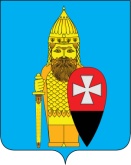 АДМИНИСТРАЦИЯПОСЕЛЕНИЯ ВОРОНОВСКОЕ В ГОРОДЕ МОСКВЕРАСПОРЯЖЕНИЕ02 июня 2016 года № 59-р«О создании Комиссии по безопасности дорожного движения поселения Вороновское	В соответствии с Федеральными законами от 10.12.1995 года № 196-ФЗ «О безопасности дорожного движения», от 03.10.2003 года № 131-ФЗ «Об общих принципах организации местного самоуправления в Российской Федерации», Распоряжением Мэра Москвы от 30.12. 2005 года № 435-РМ «О Городской комиссии по безопасности дорожного движения»,  Постановлением Правительства Москвы от 24.02.2010 года № 157-ПП «О полномочиях территориальных органов исполнительной власти города Москвы», Уставом поселения Вороновское, в целях реализации государственной политики в области обеспечения безопасности дорожного движения, выработки согласованных мер координаций действий, направленных на совершенствование организации дорожного движения, предупреждения причин возникновения дорожно-транспортных происшествий на территории поселения Вороновское.Утвердить Положение о Комиссии по безопасности дорожного движения  поселения Вороновское ( приложение №1)Утвердить состав Комиссии по безопасности дорожного движения поселения Вороновское ( приложение№2)Утвердить план работы Комиссии  по безопасности дорожного движения на 2016 год. (приложение №3)Отменить и признать утратившим силу Распоряжение администрации поселения Вороновское от 15.01.2015 года № 3 «О создании Комиссии по безопасности дорожного движения поселения Вороновское».Опубликовать настоящее Распоряжение в бюллетене «Московский муниципальный вестник» и на официальном сайте администрации поселения Вороновское в информационно-телекоммуникационной сети «Интернет».Настоящее Распоряжение вступает в силу со дня его опубликования.Контроль за исполнением настоящего Распоряжения возложить на 1-го Заместителя Главы администрации поселения Вороновское А.В. Тавлеева.Глава администрации поселения Вороновское                                                                             Е.П. Иванов                                                                                                                                      Приложение № 1                                                                                            к Распоряжению администрации поселения Вороновское                                                                                      от 02 июня 2016 года № 59-рПОЛОЖЕНИЕо Комиссии по безопасности дорожного движения поселения Вороновское1.   Общие положенияКомиссия по безопасности дорожного движения поселения Вороновское (далее – Комиссия) является координирующим органом и проводит единую политику в сфере безопасности дорожного движения.Комиссия действует на основании Конституции Российской Федерации, законов Российской Федерации, Указов Президента Российской Федерации, Постановлений Правительства Российской Федерации и Правительства города Москвы, а также настоящего Положения.1.3. Комиссия осуществляет свою деятельность во взаимодействии с органами исполнительной власти города Москвы всех уровней, органами местного самоуправления, ведомствами, учреждениями и иными организациями независимо от форм собственности, причастными к проблеме обеспечения безопасности дорожного движения2. Основные задачи Комиссии2.1. Координация деятельности органов местного самоуправления, ведомств, предприятий,                      учреждений, организаций независимо от форм собственности и общественных                       объединений в сфере обеспечения безопасности дорожного движения.2.2.  Разработка и организация выполнения планов и мероприятий по предупреждению                       аварийности на автомобильном транспорте.2.3.  Подготовка предложений по совершенствованию законодательства и других нормативных документов по вопросам обеспечения безопасности дорожного движения.3. Функции КомиссииКомиссия в соответствии с возложенными на нее основными задачами выполняет                       следующие функции:3.1. Координирует деятельность структурных подразделений органов местного                         самоуправления, ведомств, организаций и общественных объединений в сфере                        обеспечения безопасности дорожного движения, оказывает им информационную                        и организационно-методическую помощь в решении задач по обеспечению  безопасности дорожного движения.3.2.  Рассматривает состояние работы по предупреждению аварийности в поселении                      Вороновское. Изучает причины аварийности на автомобильном транспорте и                      организует прогнозирование положения с безопасностью дорожного движения.3.3.  Организует подготовку докладов и справок о положении дел с аварийностью на                       автомобильном транспорте и состоянии работы по обеспечению безопасности                       дорожного движения, вносит предложения по решению данных вопросов.3.4. Рассматривает предложения структурных подразделений органов местного  самоуправления, ведомств, организаций и общественных объединений по            предупреждению аварийности на автомобильном транспорте.3.5.   Организует и участвует в работе совещаний, конференций, выставок по вопросам                       обеспечения безопасности дорожного движения, содействует реализации  принятых                       на них рекомендаций.3.6.  Организует информирование общественности о деятельности по обеспечению безопасности дорожного движения.4.  Права Комиссии4.1.  Запрашивать и получать на безвозмездной основе от органов местного самоуправления, предприятий, организаций, учреждений независимо от подчиненности и форм собственности и общественных объединений, расположенных на территории поселения, сведения, необходимые для осуществления возложенных на Комиссию задач и функций.4.2. Поручать структурным подразделениям органов местного самоуправления, ведомствам, организациям, учреждениям и общественным объединения подготовку материалов, выносимых на рассмотрение Комиссии.4.3.  Привлекать по согласованию с руководителями ведомств, организаций, учреждений                         и общественных объединений специалистов для изучения вопросов безопасности                          дорожного движения и участия в работе Комиссии.4.4. Заслушивать сообщения руководителей структурных подразделений органов                          местного самоуправления, ведомств, организаций, учреждений и общественных                          объединений по вопросам обеспечения безопасности дорожного движения на                          территории поселения Вороновское.4.5. Организовывать и контролировать исполнение структурными подразделениями                          органов местного самоуправления, ведомствами, предприятиями, учреждениями,                          организациями независимо от форм собственности и общественными  объединениями                          законодательных актов и нормативных документов в сфере безопасного                          дорожного движения, а также решений Комиссии.4.6.  Вносить предложения об устранении недостатков в работе по обеспечению                          безопасности дорожного движения руководителям структурных подразделений                          органов местного самоуправления, предприятий, организаций, учреждений                          независимо от форм собственности и общественных объединений.4.7.  Принимать в пределах своей компетенции решения, которые обязательны для                          исполнения подразделениями органов местного самоуправления, ведомствами,                          предприятиями, учреждениями, организациями независимо от форм собственности                          и общественными объединениями.4.8. Образовывать постоянные и временные рабочие, координационные, консультативные, экспертные и совещательные группы, руководимые членами  Комиссии.4.9. Регламент работы и составы групп утверждаются на заседании Комиссии.5. Состав и порядок работы Комиссии 5.1. Состав Комиссии утверждается распоряжением Главы поселения Вороновское. 5.2. Комиссию возглавляет председатель Комиссии – Глава администрации поселения, а в его    отсутствие - заместитель председателя Комиссии. 5.3. Председатель Комиссии: - руководит деятельностью Комиссии; - несет персональную ответственность за выполнение возложенных на Комиссию                         задач; - представляет Комиссию при рассмотрении префектурой ТиНАО города Москвы                         вопросов безопасности дорожного движения; - определяет порядок работы Комиссии и распределяет обязанности между её                         членами;   - утверждает повестку и ведет заседание Комиссии;   - утверждает протоколы заседания Комиссии;   - подписывает от имени Комиссии, в рамках имеющихся полномочий, соглашения                            о взаимодействии по вопросам ведения с федеральными органами исполнительной                         власти, организациями и учреждениями.5.4. Заседания Комиссии проводятся по мере необходимости, но не реже одного раза в  полугодие. 5.5. Присутствие членов Комиссии на её заседаниях обязательно. В случае невозможности присутствия члена Комиссии на заседании лицо, исполняющее его обязанности,                     после согласования с председателем Комиссии может присутствовать на заседании                     с правами совещательного голоса.Заседание Комиссии считается правомочным, если на нем присутствует более половины её членов.5.7.  Для принятия решения требуется большинство голосов присутствующих членов                     Комиссии. В случае равенства голосов, решающим  является голос               председательствующего на заседание.5.8. Решения, принимаемые  на заседаниях Комиссии, оформляются протоколами,                    которые утверждаются председательствующим на заседании.5.9.  Решения, принимаемые Комиссией, являются обязательными к исполнению                      структурными подразделениями органов местного самоуправления.5.10. Ответственный секретарь Комиссии организует проведение заседаний Комиссии,                      в том числе подготовку необходимых для рассмотрения на заседаниях Комиссии                      и информационно-аналитических и иных материалов и проектов решений, а также                      протоколов заседаний Комиссии.Приложение №2к Распоряжению администрации поселения Вороновскоеот 02 июня 2016 года № 59-рСостав Комиссии по БДДпоселения ВороновскоеПредседатель комиссии - Глава администрации поселения Вороновское Е.П. Иванов                                                                                               Заместитель председателя – 1-й Заместитель Главы администрации поселения Вороновское А.В. Тавлеев Секретарь - Начальник сектора ГО и ЧС администрации поселения Вороновское А.М. Кожемякин Члены комиссии:Врио Генерального директора ООО «УК «Шишкин лес»                                      -Е.В. КучеренкоДиректор ГБОУ г. Москвы «школа № 2073»       - О.А. МарасановаДиректор МБУ СК «Вороново»                             - А.Н. ВолодинДиректор ВДШИ                                                     - И.С. ГрачеваДиректор МБУ  ДК «Дружба»                               - К.А. КузнецоваСотрудник ГИБДД по ТиНАО  ГУ  МВД России по г. Москве                                      - по согласованию     Представитель ГКУ ЦОДД                                             - по согласованию                                                                                                                                        Приложение № 3          к Распоряжению                                                                                                                                                                                                                     администрации поселения  Вороновское                                                                                                                                   от 02 июня 2016 года № 59-р  П Л А Нработы  поселения Вороновскоепо обеспечению мер безопасности дорожного движения на 2016 год    №  п/п                                        Мероприятие     СрокОтветственный1Осуществлять меры по предупреждению дорожных происшествий на территории поселенияпостоянноЧленыкомиссии2Осуществлять мероприятия  по улучшению освещения автодорог, расположенных на территории поселенияпо мере необходимостиадминистрацияпоселения3Осуществлять контроль за своевременной уборкой снега на дорогах поселения и внутриквартальных дорогах.декабрь-мартУпр. компанияОбсл. компания4Проводить в дошкольных и образовательных учреждениях уроки на тему «Детям о правилах дорожного движения»1 раз в кварталруководителиорганизаций5 Заслушивать на заседаниях комиссии руководителей организаций, учреждений ответственных за своевременное выполнение мероприятий по улучшению дорожно-транспортной ситуации. по мере необходимостиадминистрацияпоселения,руководителиорганизаций6Привлекать руководителей общеобразовательных и дошкольных учреждений к работе направленной  на предупреждение детского травматизма.постоянноадминистрация,руководителиорганизаций7Осуществлять контроль за состоянием дорожных знаков, дорожной разметки, искусственных препятствий и силовых ограждений вблизи образовательных учреждений поселения в связи с подготовкой к новому 2016-2017 учебному году.постоянноадминистрацияпоселения,руководителиорганизаций8Осуществлять меры по обеспечению безопасности дорожного движения на территории поселения ( в том числе вырубка деревьев вдоль дорог в населенных пунктах)постоянноадминистрацияпоселения 9Проводить профилактическую  и агитационную работу направленную на обеспечение безопасности дорожного движения.постоянноадминистрацияпоселения10Проведение комплекса профилактических мероприятий по соблюдению правил парковки автотранспорта в районе торговых центров на территории поселения.постоянноадминистрацияпоселения,руководителиорганизаций11Анализ и доведение обстановки дорожного движения до руководителей организаций и учреждений расположенных на территории поселения.1 раз вкварталадминистрацияпоселения